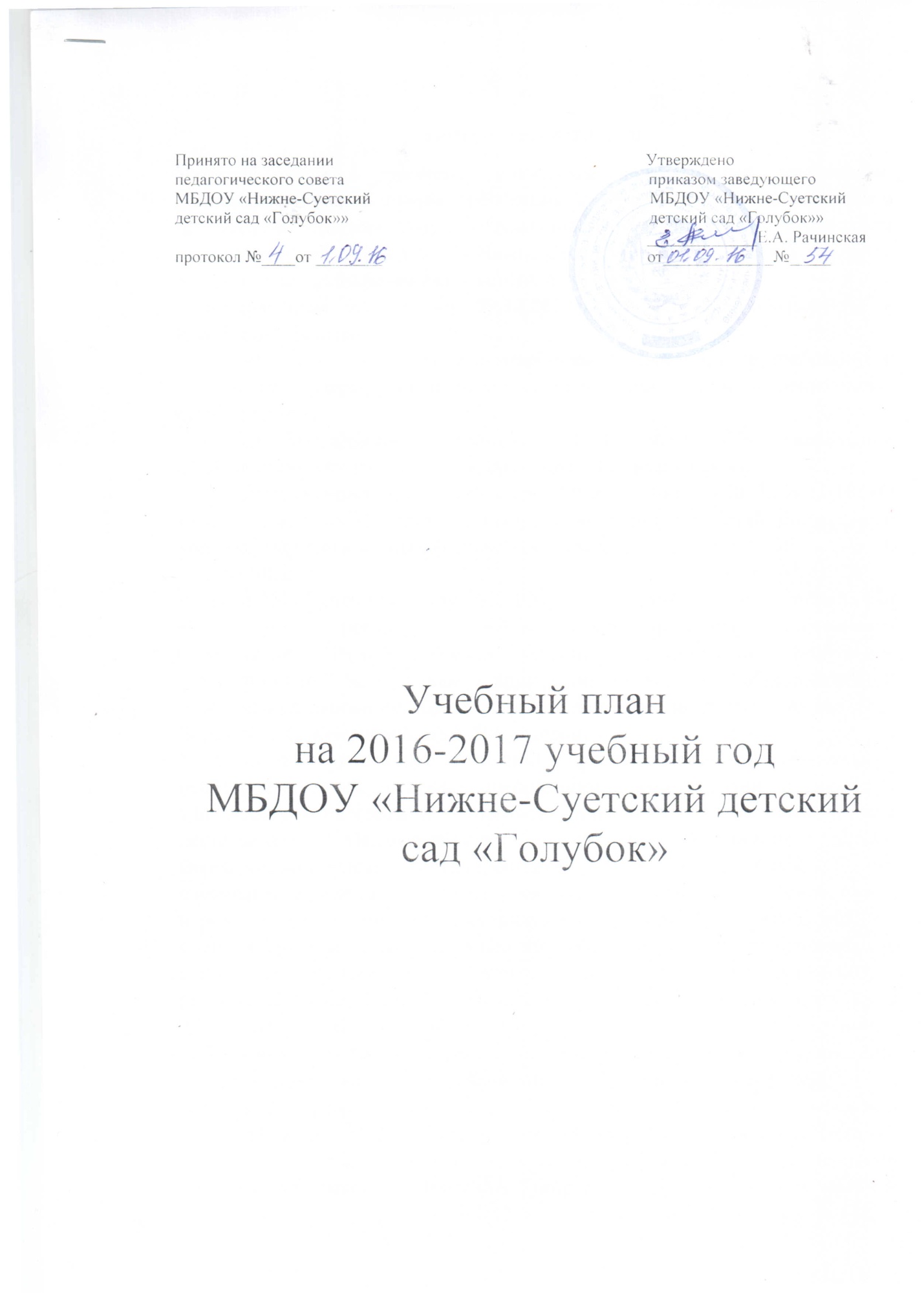 Принято на заседании	                                                                         Утвержденопедагогического совета                                                                        приказом заведующегоМБДОУ «Нижне-Суетский                                                                  МБДОУ «Нижне-Суетскийдетский сад «Голубок»»	                                                             детский сад «Голубок»»                                                                                                                _____________Е.А. Рачинскаяпротокол №____от ________	    от_____________№_____Учебный план  на 2016-2017 учебный годМБДОУ «Нижне-Суетский детский сад «Голубок»Пояснительная запискаУчебный план – является локальным нормативным документом, регламентирующими общие требования к организации образовательного процесса в учебном году в муниципальном бюджетном дошкольном образовательном учреждении «Нижне-Суетский детский сад «Голубок»»». Учебный план разработан в соответствии: - Федеральным законом от 29.12.2012 №273-ФЗ «Об образовании в Российской Федерации»; - СанПиН 2.4.1. 3049 – 13 «Санитарно-эпидемиологические требования к устройству, содержанию и организации режима работы в дошкольных организациях»; - Приказ Минобразования РФ от 17.11.2013 №1155 «Об утверждении федерального государственного образовательного стандарта»; - Письмом Министерства образования РФ от 14.03.2000 №65/23-16 «О гигиенических требованиях к максимальной нагрузке на детей дошкольного возраста в организованных формах обучения»; - Устав МБДОУ.В 2016/2017 учебном году МБДОУ  «Нижне-Суетский детский сад «Голубок»»  реализует образовательную программу дошкольного образования МБДОУ «Нижне-Суетский детский сад «Голубок»», разработанную на основе примерной основной образовательной программыдошкольного образования «От рождения до школы» под ред. Н.Е. Вераксы, Т.С. Комаровой, М.А. Васильевой. Учебный план учитывает в полной мере возрастные психофизические особенности детей, отвечает требованиям охраны жизни и здоровья, удовлетворяет интересы и потребности детей в различных видах детской деятельности. Педагогическая диагностика достижения детьми формирования целевых ориентиров проводится в режиме работы ДОУ, без специально отведенного для него времени, посредством наблюдений, бесед, игровых заданий в процессе индивидуальной работы (2р. в год). В учебный план включены пять направлений обеспечивающие познавательное, социально-коммуникативное, художественно-эстетическое, физическое и речевое развитие. Каждой образовательной области соответствуют виды непосредственной образовательной деятельности, в соответствии с допустимой нагрузкой на воспитанников в соответствии с санитарно-эпидемиологическими требованиями к устройству, содержанию и организации режима работы дошкольных образовательных учреждений (СанПиН 2.4.1. 3049 – 13) и инструктивно-методического письма от 14.03.2000 №65/23-16 «О гигиенических требованиях к максимальной нагрузке на детей дошкольного возраста в организованных формах обучения». Учебный план обсуждается и принимается на установочном педагогическом совете и утверждается заведующим ДОУ. МБДОУ «Нижне-Суетский детский сад «Голубок»» в установленном законодательством РФ порядке несет ответственность за реализацию в полном объеме образовательных программ в соответствии с учебным планом. Дошкольное учреждение работает в режиме пятидневной рабочей недели.В 2016 - 2017 г. в дошкольном учреждении функционирует 3 общеобразовательных групп, укомплектованных в соответствии с возрастными нормами:  1 младшая группа- (1-3 года) , средняя группа- (3-5 лет)  , подготовительная к школе группа  (5-7 лет).  В структуре учебного плана выделяется обязательная часть и часть, формируемая участниками образовательных  отношений. Тематические праздники и развлечения с детьми планируются согласно реализации комплексной программы мероприятий, намеченных в рамках реализации годового плана ДОУ и образовательной программы дошкольного образования.Учебный план НОД на 2016 – 2017 учебный год (на неделю)Ежедневная организации жизни и деятельности детей осуществляется с учетом:построения образовательного процесса на адекватных возрасту формах работы с детьми: основной формой работы с детьми дошкольного возраста и ведущим видом деятельности для них является игра;решения программных образовательных задач в совместной деятельности взрослого и детей и самостоятельной деятельности детей не только в рамках непосредственно образовательной деятельности, но и при проведении режимных моментов в соответствии со спецификой дошкольного образования.Организация  режима  дня.       При проведении режимных процессов МБДОУ придерживается следующих правил:Полное и своевременное удовлетворение всех органических потребностей детей (в сне, питании).Тщательный гигиенический уход, обеспечение чистоты тела, одежды, постели.Привлечение детей к посильному участию в режимных процессах; поощрение самостоятельности и активности.Формирование культурно-гигиенических навыков.Эмоциональное общение в ходе выполнения режимных процессов.Учет потребностей детей, индивидуальных особенностей каждого ребенка.Спокойный и доброжелательный тон обращения, бережное отношение к ребенку, устранение долгих ожиданий, так как аппетит и сон малышей прямо зависят от состояния их нервной системы.Основные  принципы  построения  режима  дня:Режим дня  выполняется  на  протяжении  всего  периода  воспитания  детей  в  дошкольном  учреждении,  сохраняя  последовательность,  постоянство  и  постепенность.Соответствие   правильности  построения  режима  дня  возрастным  психофизиологическим  особенностям  дошкольника.  Поэтому  в  МБДОУ  для  каждой  возрастной группы определен свой режим  дня.  Организация  режима  дня  проводится  с  учетом  теплого  и  холодного  периода  года.Таким образом, данный учебный план дает возможность выполнить требования федерального государственного образовательного стандарта, не допуская перегрузки и ухудшения здоровья дошкольников.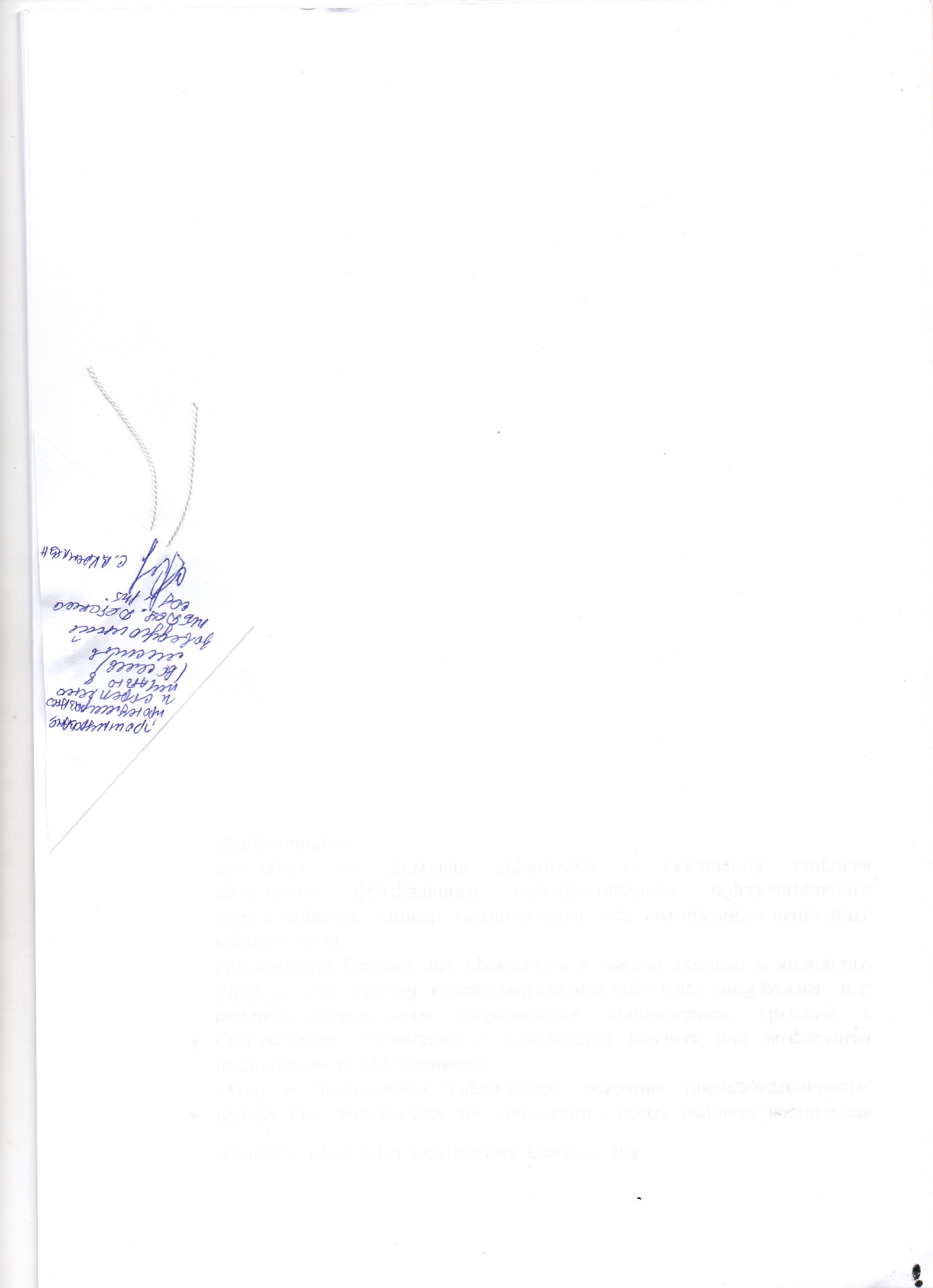 Образовательная областьБазовый 
вид деятельностиОбразовательная областьБазовый 
вид деятельности1 младшая группа (1-3 года)Средняя группа(3-5 лет)Подготовительная  группа(5-7 лет)в неделю/в месяц/в годв неделю/в месяц/в годв неделю/в месяц/в годФизическое развитиеФизическая культура 
в помещении3 раза 
в неделю/12/1083 раза 
в неделю/12/1082 раза 
в неделю/8/72Физическая культура 
на прогулке1 раз 
в неделю/4/36Познавательное развитиеПознавательно-исследовательская Ознакомление с окружающим миром1 раз 
в 2 недели/2/181 раз 
в неделю/4/361 раз 
в неделю/4/36Познавательное развитиеРазвитие 
элементарных 
математических представлений1 раз 
в 2 недели/2/181 раз 
в неделю/4/362 раз 
в неделю/8/72Речевое развитиеКоммуникативная, восприятие художественной литературы  и фольклора,Развитие речи, подготовка к обучению грамоте1 раза 
в неделю/4/361 раза 
в неделю/4/36	1 раз 
в неделю/4/362 раза 
в неделю/8/721 раз 
в неделю/4/36Художественно-эстетическое развитиеРисование1 раз 
в неделю/4/361 раз 
в неделю  4/362 раза 
в неделю/8/72Лепка1 раз 
в неделю/4/361 раз 
в 2 недели/2/181 раз 
в 2 неделю/2/18Аппликация—1 раз 
в 2 недели/2/181 раз 
в 2 недели/2/18Музыка2 раза 
в неделю/8/722 раза 
в неделю/8/722 раза 
в неделю/8/72ИТОГО в часахв неделю/в месяц/в годИТОГО в часахв неделю/в месяц/в год1 ч. 40 мин./6 ч. 40 мин./60 ч3 ч. 20 мин./13 ч. 20 мин./120 ч.7 ч. 30 мин./30 ч./270ч.ИТОГО в неделю/в месяц/в годИТОГО в неделю/в месяц/в год10/40/36010/40/36014/56/504